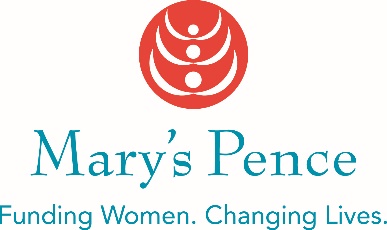 2020 - 2021 MARY’S PENCE FUNDING INQUIRYPlease type or print. Please email this completed form to Robyn Browning at robyn@maryspence.org.  We will contact you with information on next steps once we have reviewed your funding inquiry. Organization name Organization name City, State and Country Where Project Takes PlaceName, Title, Email, and Phone Number of Contact PersonWhat is your organization/group's mission?Describe the need or issue you are planning to address. (Suggested word count 100)Describe the proposed project. (Suggested word count 150)